Таблица 1Данные метеорологических наблюдений за прошедшие и текущие суткиПримечание: 900 - время местное* - нет данных.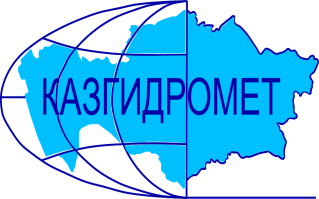 РЕСПУБЛИКАНСКОЕ ГОСУДАРСТВЕННОЕ ПРЕДПРИЯТИЕ «КАЗГИДРОМЕТ»ДЕПАРТАМЕНТ ГИДРОЛОГИИГидрометеорологическая информация №46включающая: данные о температуре воздуха. осадках. ветре и высоте снежного покрова по состоянию на 6 марта 2024 г.Гидрометеорологическая информация №46включающая: данные о температуре воздуха. осадках. ветре и высоте снежного покрова по состоянию на 6 марта 2024 г.Обзор   За прошедшие сутки в горных районах востока наблюдались незначительные осадки. Снежный покров оседает и уплотняется. Температурный фон в горах: на востоке днем в пределах 1-9°С мороза, ночью 11-22°С мороза; на юге от 5°С тепла до 5°С мороза; на юге-востоке 2°С – 19°С мороза, в среднегорной зоне наблюдалась небольшая оттепель до 1°С тепла. Усиление ветра и метелей не отмечалось. Не рекомендуется выход на крутые заснеженные склоны в бассейнах рек Улкен и Киши Алматы из-за возможного провоцирования схода лавин. Будьте осторожны в горах!Прогноз погоды по горам на 7 марта 2024 г.Илейский Алатау: днем небольшой снег.Ветер юго-западный 9-14 м/с. на 2000 м: Температура воздуха ночью 4-9 мороза, днем 0-5 тепла.на 3000 м: Температура воздуха ночью 10-15, днем 0-5 мороза.Жетысуский Алатау: без осадков. Ветер юго-восточный 9-14 м/с.на 2000 м: Температура воздуха ночью 8-13, днем 1-6 мороза.на 3000 м: Температура воздуха ночью 10-15, днем 2-7 мороза.Киргизский Алатау: местами осадки (дождь, снег). Ветер юго-западный 9-14, днем местами 15-20 м/с. Температура воздуха ночью 8-13 мороза, днем 2 мороза-3 тепла.Таласский Алатау: утром и днем осадки (преимущественно дождь). Ветер юго-восточный с переходом на юго-западный 8-13 м/с. Температура воздуха ночью 3-8 мороза, днем 2-7 тепла.Западный Алтай: без осадков. Ночью местами туман. Ветер юго-восточный 9-14 м/с. Температура воздуха ночью 12-17, местами 22-27 мороза, днем 1-6 мороза, местами 3 тепла.Тарбагатай: без осадков. Ветер юго-восточный, южный 9-14 м/с. Температура воздуха ночью 13-18, местами 23 мороза, днем 1-6 мороза, местами 5 тепла.Обзор   За прошедшие сутки в горных районах востока наблюдались незначительные осадки. Снежный покров оседает и уплотняется. Температурный фон в горах: на востоке днем в пределах 1-9°С мороза, ночью 11-22°С мороза; на юге от 5°С тепла до 5°С мороза; на юге-востоке 2°С – 19°С мороза, в среднегорной зоне наблюдалась небольшая оттепель до 1°С тепла. Усиление ветра и метелей не отмечалось. Не рекомендуется выход на крутые заснеженные склоны в бассейнах рек Улкен и Киши Алматы из-за возможного провоцирования схода лавин. Будьте осторожны в горах!Прогноз погоды по горам на 7 марта 2024 г.Илейский Алатау: днем небольшой снег.Ветер юго-западный 9-14 м/с. на 2000 м: Температура воздуха ночью 4-9 мороза, днем 0-5 тепла.на 3000 м: Температура воздуха ночью 10-15, днем 0-5 мороза.Жетысуский Алатау: без осадков. Ветер юго-восточный 9-14 м/с.на 2000 м: Температура воздуха ночью 8-13, днем 1-6 мороза.на 3000 м: Температура воздуха ночью 10-15, днем 2-7 мороза.Киргизский Алатау: местами осадки (дождь, снег). Ветер юго-западный 9-14, днем местами 15-20 м/с. Температура воздуха ночью 8-13 мороза, днем 2 мороза-3 тепла.Таласский Алатау: утром и днем осадки (преимущественно дождь). Ветер юго-восточный с переходом на юго-западный 8-13 м/с. Температура воздуха ночью 3-8 мороза, днем 2-7 тепла.Западный Алтай: без осадков. Ночью местами туман. Ветер юго-восточный 9-14 м/с. Температура воздуха ночью 12-17, местами 22-27 мороза, днем 1-6 мороза, местами 3 тепла.Тарбагатай: без осадков. Ветер юго-восточный, южный 9-14 м/с. Температура воздуха ночью 13-18, местами 23 мороза, днем 1-6 мороза, местами 5 тепла.Адрес: 020000. г. Астана. пр. Мәңгілік Ел 11/1. РГП «Казгидромет»; e-mail: ugpastana@gmail.com; тел/факс: 8-(717)279-83-94Дежурный гидропрогнозист: Қизатова Д.; Дежурный синоптик: Медеуова Г.А.Адрес: 020000. г. Астана. пр. Мәңгілік Ел 11/1. РГП «Казгидромет»; e-mail: ugpastana@gmail.com; тел/факс: 8-(717)279-83-94Дежурный гидропрогнозист: Қизатова Д.; Дежурный синоптик: Медеуова Г.А.Примечание: Количественные характеристики метеовеличин приведены в таблице 1.Примечание: Количественные характеристики метеовеличин приведены в таблице 1.№ по схе-меНазваниястанций и постовв горных районах КазахстанаВысота станции над уровнемморяВысотаснежногопокров, см. в 90006.03Количествоосадков, ммКоличествоосадков, ммИзменениевысотыснега в см. за суткиСкорость.направление ветра, м/с.в 90006.03Температуравоздуха, ° CТемпературавоздуха, ° CЯвления погоды№ по схе-меНазваниястанций и постовв горных районах КазахстанаВысота станции над уровнемморяВысотаснежногопокров, см. в 90006.03задень05.03заночь06.03Изменениевысотыснега в см. за суткиСкорость.направление ветра, м/с.в 90006.03t ° Сmаx05.03t ° Св 90006.03Явления погодыЗападный и Южный АлтайЗападный и Южный АлтайЗападный и Южный АлтайЗападный и Южный АлтайЗападный и Южный АлтайЗападный и Южный АлтайЗападный и Южный АлтайЗападный и Южный АлтайЗападный и Южный АлтайЗападный и Южный АлтайЗападный и Южный Алтай1МС Лениногорск 8099200-СВ 2-5-10-2МС Самарка4967800-1СЗ 1-7-14-3МС Зыряновск4551220,30-1штиль-7-22неб.снег4МС Катон-Карагай10676300-ЮВ 7-6-11-5МС Заповедник Маркаколь145013900-штиль-9-23-Хребет ТарбагатайХребет ТарбагатайХребет ТарбагатайХребет ТарбагатайХребет ТарбагатайХребет ТарбагатайХребет ТарбагатайХребет ТарбагатайХребет ТарбагатайХребет ТарбагатайХребет Тарбагатай6МС Уржар4896000штиль-1-14-хребет Жетысуский (Джунгарский) Алатаухребет Жетысуский (Джунгарский) Алатаухребет Жетысуский (Джунгарский) Алатаухребет Жетысуский (Джунгарский) Алатаухребет Жетысуский (Джунгарский) Алатаухребет Жетысуский (Джунгарский) Алатаухребет Жетысуский (Джунгарский) Алатаухребет Жетысуский (Джунгарский) Алатаухребет Жетысуский (Джунгарский) Алатаухребет Жетысуский (Джунгарский) Алатаухребет Жетысуский (Джунгарский) Алатау7МС Лепси101244-1штиль-1.6-19.38МС Когалы1410670СВ-2-2.6-7.19МС Кыргызсай127370штиль0.5-1.310АМС т/б Алматау187067-2ЮВ-10.8-2.611СЛС Шымбулак220070-1ЮВ-31.2-3.012СЛС БАО251687-1Ю-3-2.0-4.213МС  Мынжилки3017470Ю-4-2.2-9.214АМС пер.Ж-Кезен333349-1ЮЗ-8/15-6.5-8.5хребет Каратаухребет Каратаухребет Каратаухребет Каратаухребет Каратаухребет Каратаухребет Каратаухребет Каратаухребет Каратаухребет Каратаухребет Каратау15МС Ачисай8210штиль4.7-1.7хребет Таласский Алатаухребет Таласский Алатаухребет Таласский Алатаухребет Таласский Алатаухребет Таласский Алатаухребет Таласский Алатаухребет Таласский Алатаухребет Таласский Алатаухребет Таласский Алатаухребет Таласский Алатаухребет Таласский Алатау16МС Чуулдак194768-1ССВ-20.7-5.1